Порядок подключения пользователей к системе администрирования Сайтов медицинских учреждений Республики Татарстан.Предусматриваемые ролиДиспетчерский центр – ГАУ РТ «Диспетчерский центр Министерства здравоохранения Республики Татарстан».РМИАЦ – Республиканский медицинский информационно-аналитический центр Министерства здравоохранения Республики Татарстан.Разработчик  –  ООО «Управление Информационными проектами».ЦИТ РТ  - Центр Информационных Технологий Республики Татарстан.ЦТО – Центр обработки аудио и видео обращений граждан, осуществляющий информирование населения республики о процедурах оказания государственных, муниципальных и социально значимых услуг, консультационную поддержку по работе с системой администрирования Сайтов медицинских учреждений. Администратор Сайта – специалист медицинского учреждения, который заносит в систему администрирования Сайтов медицинских учреждений сведения об услугах,  предоставляемых медицинским учреждением, сведения о персонале, создает и заполняет разделы Сайта согласно руководству Администратора Сайта. Отвечает за своевременное, полное, корректное размещение и актуализацию сведений в системе администрирования Сайтов медицинских учреждений.Модератор Сайта – специалист медицинского учреждения, который утверждает занесенные Администратором Сайта в систему администрирования данные. Отвечает за своевременное, полное, корректное размещение данных на Сайтах медицинских учреждений.Порядок подключения Медицинское учреждение: утверждает внутренним приказом Администратора Сайта и Модератора Сайта (не менее одного от каждого медицинского учреждения). заполняет и направляет в срок до 20.05.2013 г. формы в соответствии с  Приложениями 1, 2 в РМИАЦ по следующему адресу электронной почты:portal.zdrav@tatar.ruРМИАЦ: на основании высланных данных формирует общий перечень медицинских учреждений в соответствии с формой Приложения 1 и направляет в Диспетчерский центр; на основании высланных данных в соответствии с формой Приложения 2 формирует   общий перечень отделений медицинских учреждений и направляет в Диспетчерский центр;Диспетчерский центр: на основании высланных данных в соответствии с формой Приложения 1 направляет письмо с просьбой о предоставлении доступа к Реестру государственных и муниципальных услуг Республики Татарстан на имя генерального директора Центра информационных технологий Республики Татарстан Валиуллина Алмаза Абдулхаковича. направляет Разработчику перечень отделений для внесения изменений в справочник отделений.Разработчик: на основании задания от ЦИТ РТ предоставляет Администраторам Сайта и Модераторам Сайта доступ к Реестру государственных и муниципальных услуг Республики Татарстан и направляет оповещение о подключении в адрес медицинских учреждений, указанных в форме Приложения 1 с назначенным паролем для входа в систему. формирует справочник отделений.Начало работыАдминистратор Сайта и Модератор Сайта медицинского учреждения  осуществляют  вход через внутренний контур Электронного Правительства https://intra.tatarstan.ru (Рисунок 1,2), выбрав из выпадающего  списка организацию, сотрудника и введя высланный в оповещении пароль. При первом входе система предложит сменить пароль. Новый пароль необходимо запомнить.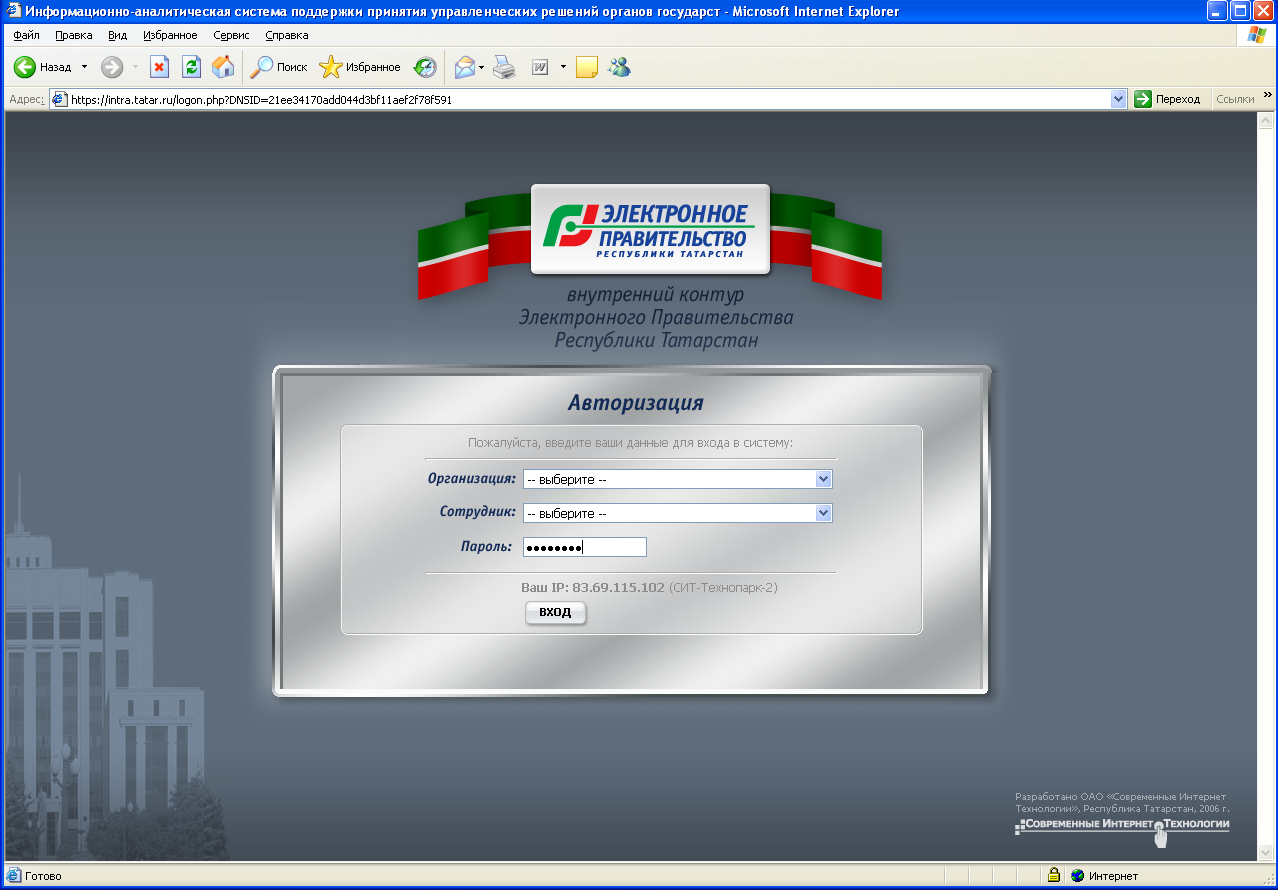 Рисунок 1. Вход в систему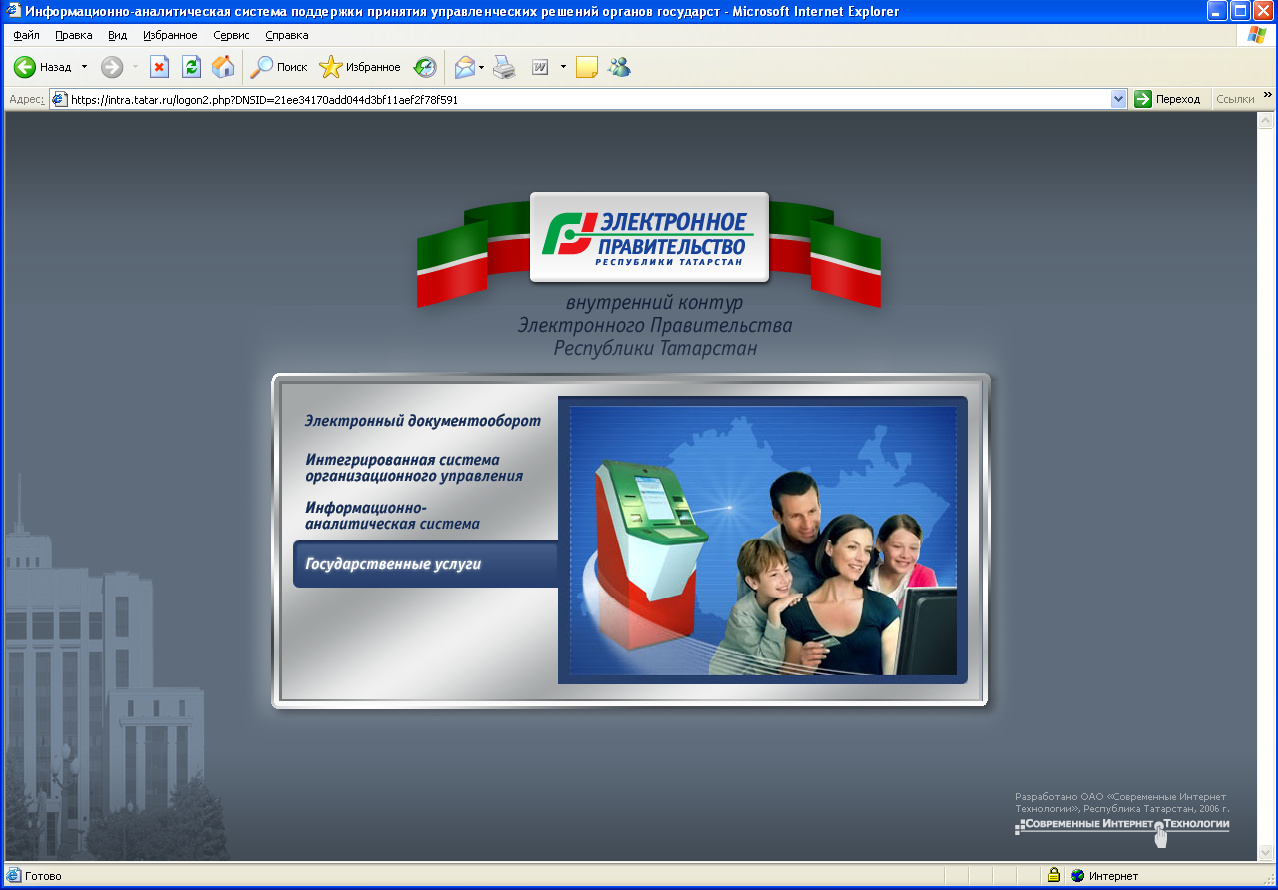 Рисунок 1. Вкладка «Государственные услуги»Администратор Сайта и Модератор Сайта ознакамливаются с инструкциями по заполнению Сайта медицинского учреждения в разделе «Госреестр» (Рисунок 3, 4)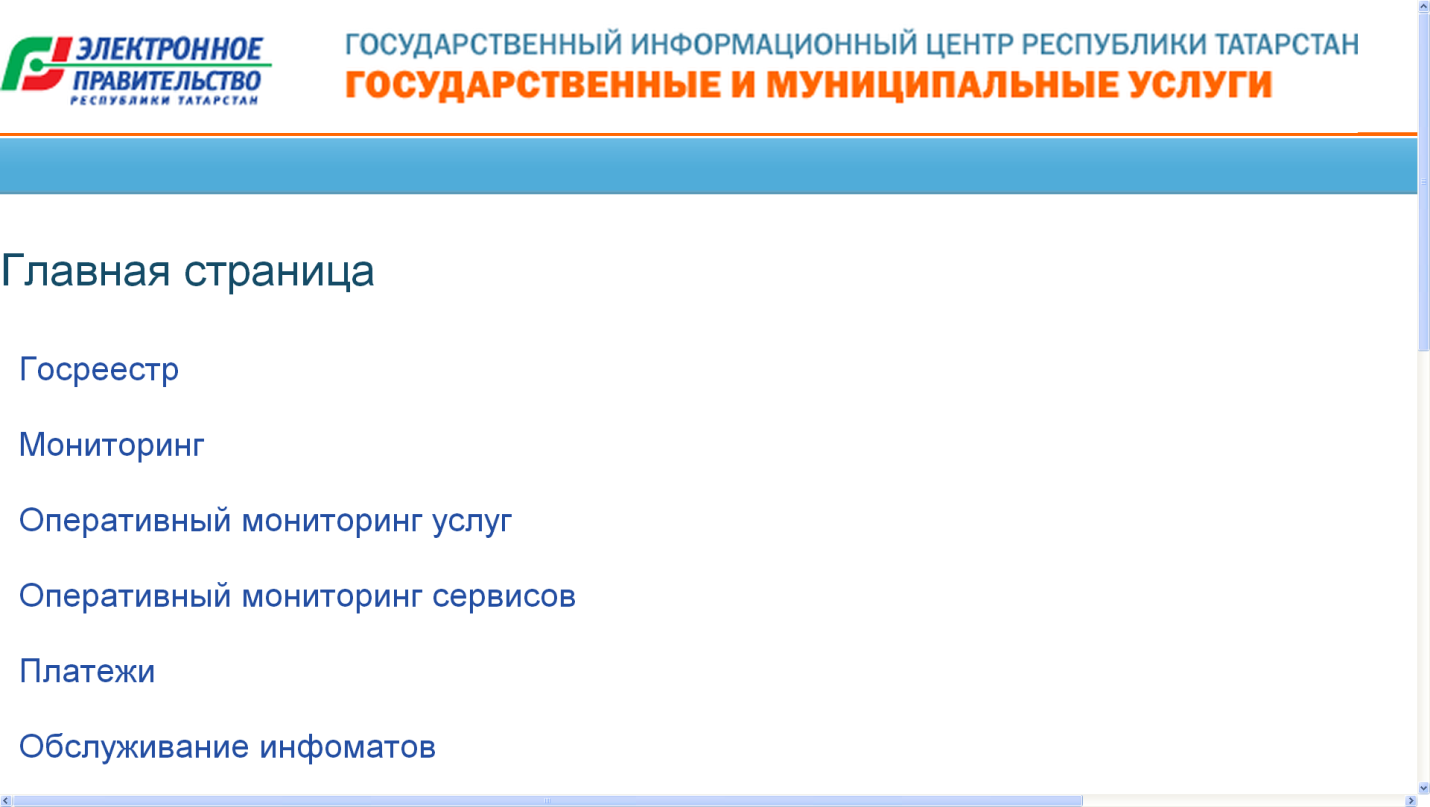 Рисунок 3. Вкладка «Госреестр»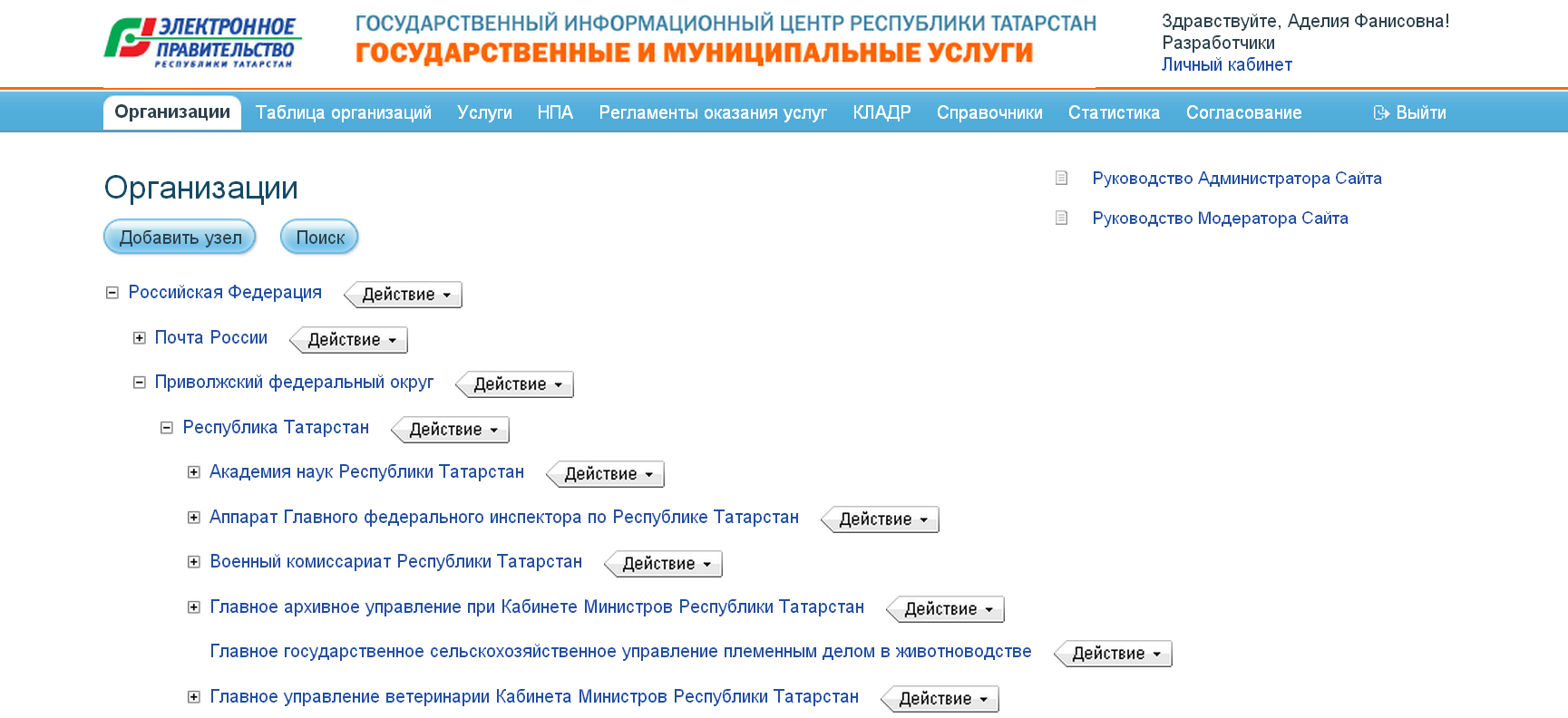 Рисунок 4. Руководство Администратора Сайта, руководство Модератора СайтаАдминистратор Сайта производит создание и наполнение разделов Сайта согласно инструкции в срок до 17.06.2013.Модератор Сайта производит согласование разделов Сайта согласно инструкции в срок до 20.06.2013.По всем возникшим вопросам Администраторы Сайта и Модераторы Сайта обращаются в ЦТО по телефону  +7 (843) 5257025.